Doğumun qeydiyyatı üçün elektron müraciətBu xidmətin vasitəsilə vətəndaşlar doğum qeydiyyatı üçün elektron müraciət edə bilərlər. Elektron xidmətdən istifadə etmək üçün  https://www.e-gov.az – “Elektron Hökümət"  portalına daxil olaraq  Ədliyə Nazirliyi tərəfindən təqdim olunan elektron xidmətlərin  siyahasından  “Doğumun qeydiyyatı üçün elektron müraciət” elektron xidmətini seçmək lazımdır.Şəkil:1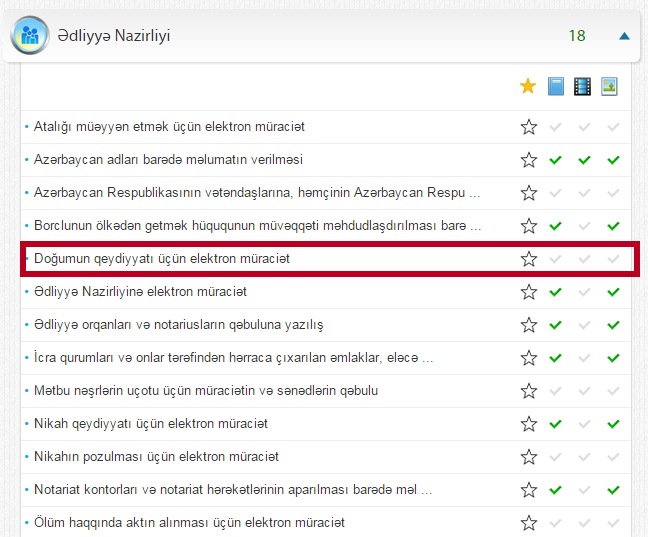 Elektron xidmətə daxil olduqdan sonra açılan pəncərədə  “Qeydiyyat orqanı” sətrində lazımi qeydiyyat orqanının adını seçdikdən sonra "Uşaq haqqında məlumatlar"  bölməsində uşağın soyadı, adı, atasının adı, doğulduğu tarix, cinsi, VESKS kodu  və s. məlumatlar daxil edilməlidir. (Şək.2)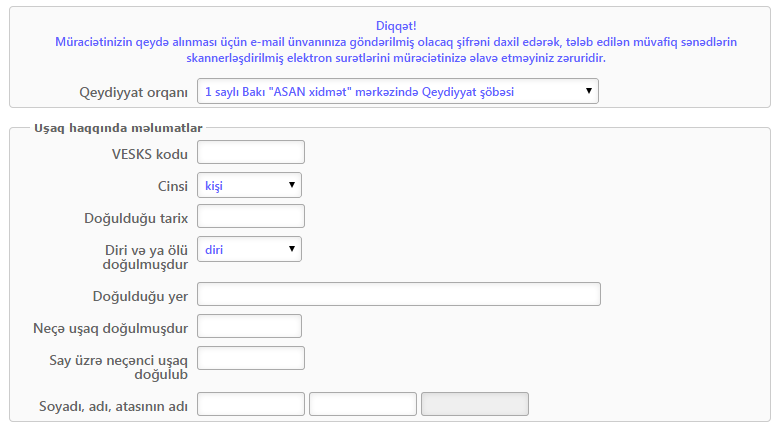 Şəkil:2Növbəti mərhələdə uşağın anası haqqında məlumatlar- valideyinin şəxsiyyət vəsiqəsinin  nömrəsi, soyadı, adı, ata adı, milliyəti, doğulduğu tarix və yer,  vətəndaşlığı, yaşayış yeri, atasının adı , ata haqqında qeydin əsası  və s. məlumatlar daxil edilməlidir. (Şək:3)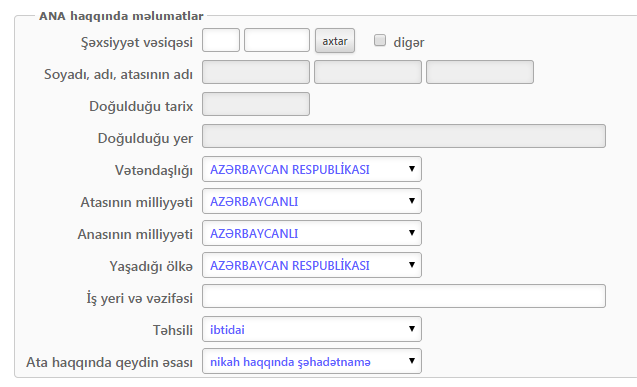 Şəkil:3Daha sonra uşağın atası haqqında məlumatlar - valideyinin şəxsiyyət vəsiqəsinin  nömrəsi, soyadı,  adı, ata adı, milliyəti, doğulduğu tarix və yer,  vətəndaşlığı, yaşayış yeri, atasının adı , anasının adı,  təhsili  və s. məlumatlar daxil edilməlidir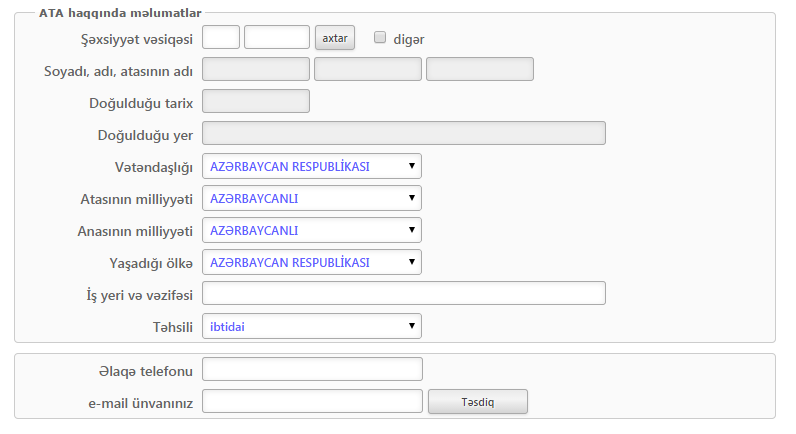 Şəkil:4Daha sonra istifadəçi telefon və e-mail ünvanını daxil etməlidir. Sonda istifadəçi “Təsdiq” düyməsindən istifadə edərək yaradılmış elektron müraciəti Ədliyyə Nazirliyinin müvafiq qeydiyyat orqanına göndərmiş olacaq.